С 30 мая по 3 июня в загородном лагере «Восход» проходили традиционные  военно-полевые сборы, в которых приняли участие обучающиеся 10 класса. Каждый день у них проходили различные учебные занятия, физические испытания, а вечером крутые концерты и игры. С гордостью можно сказать, что мальчики 3 взвода, в состав которого входили ученики нашей школы, заняли 2 место! Хотелось бы отдельно отметить Саринова Космоса, который занял 2 место по сборке/разборке АКМ. Из взвода девочек: Попельчик Дарью, которая заняла 1 место по сборке/разборке АКМ и 2 место за многоборье и Харитонову Карину, она заняла 2 место по стрельбе из лазерной винтовки. Также хотелось бы рассказать о пресс центре, который впервые появился в этом году. В него вошли 2 девочки из нашей школы: Ляхова Марина и Ленючева Анастасия. Все ребята проявили себя достойно и показали отличный командный результат!!! 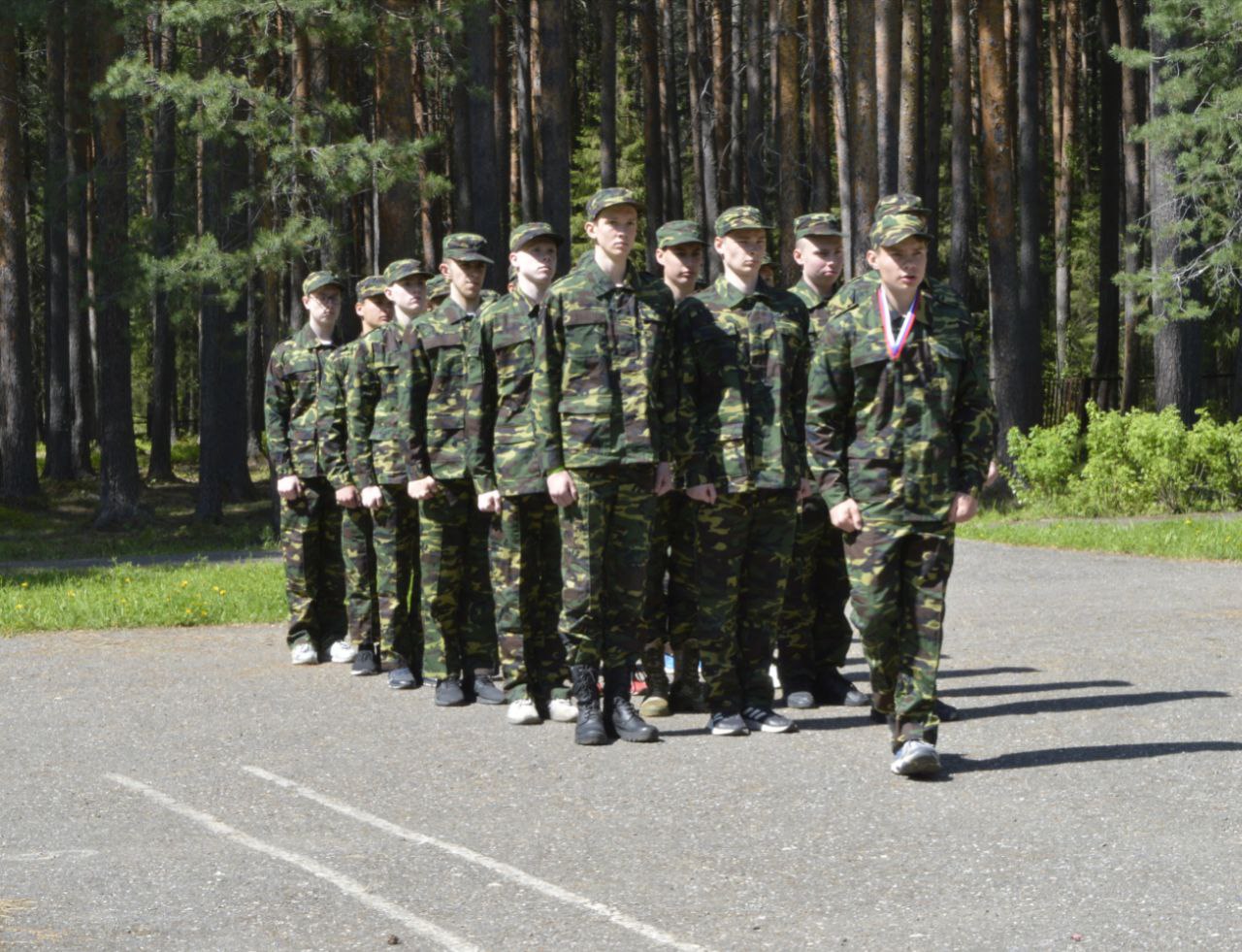 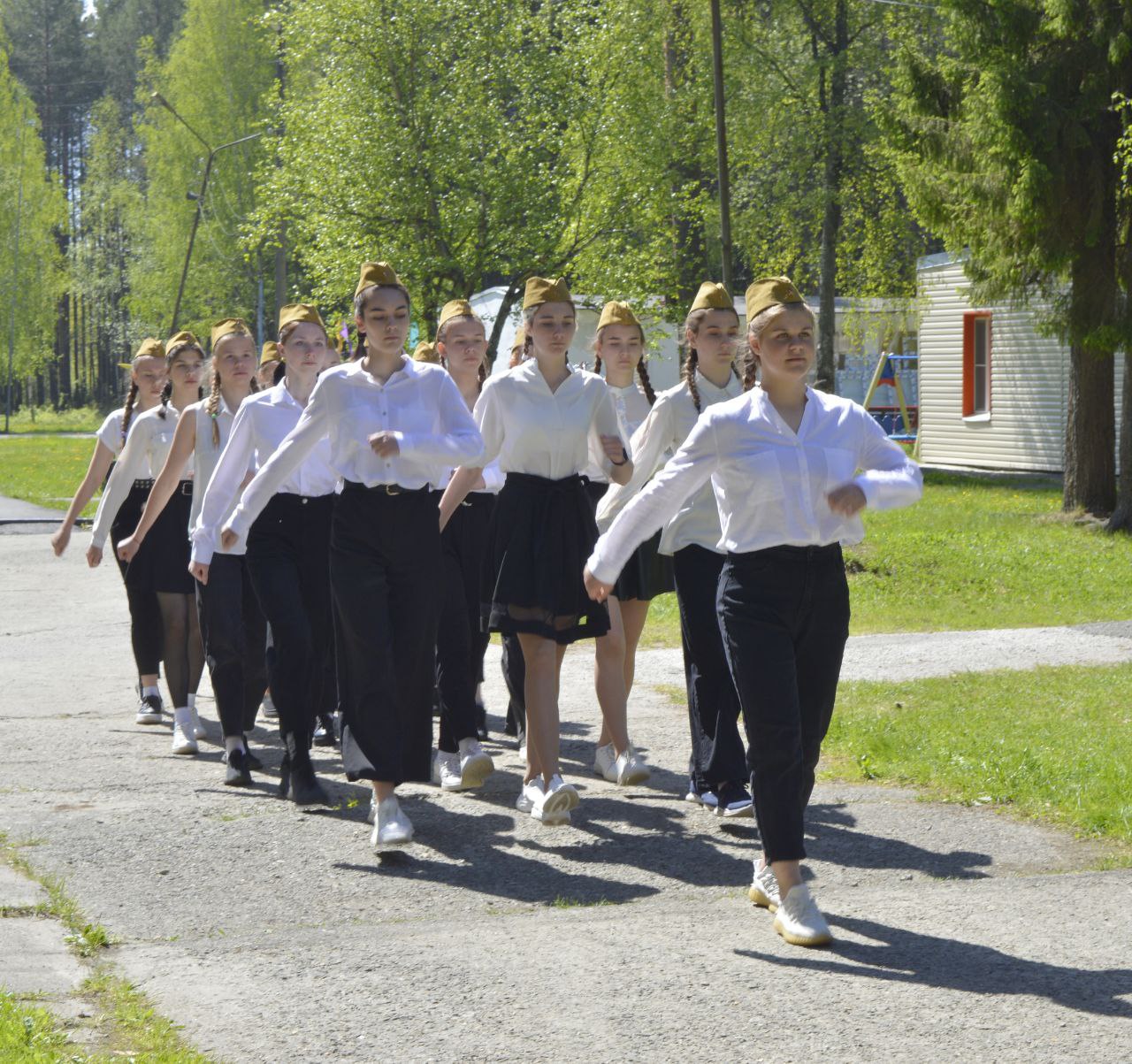 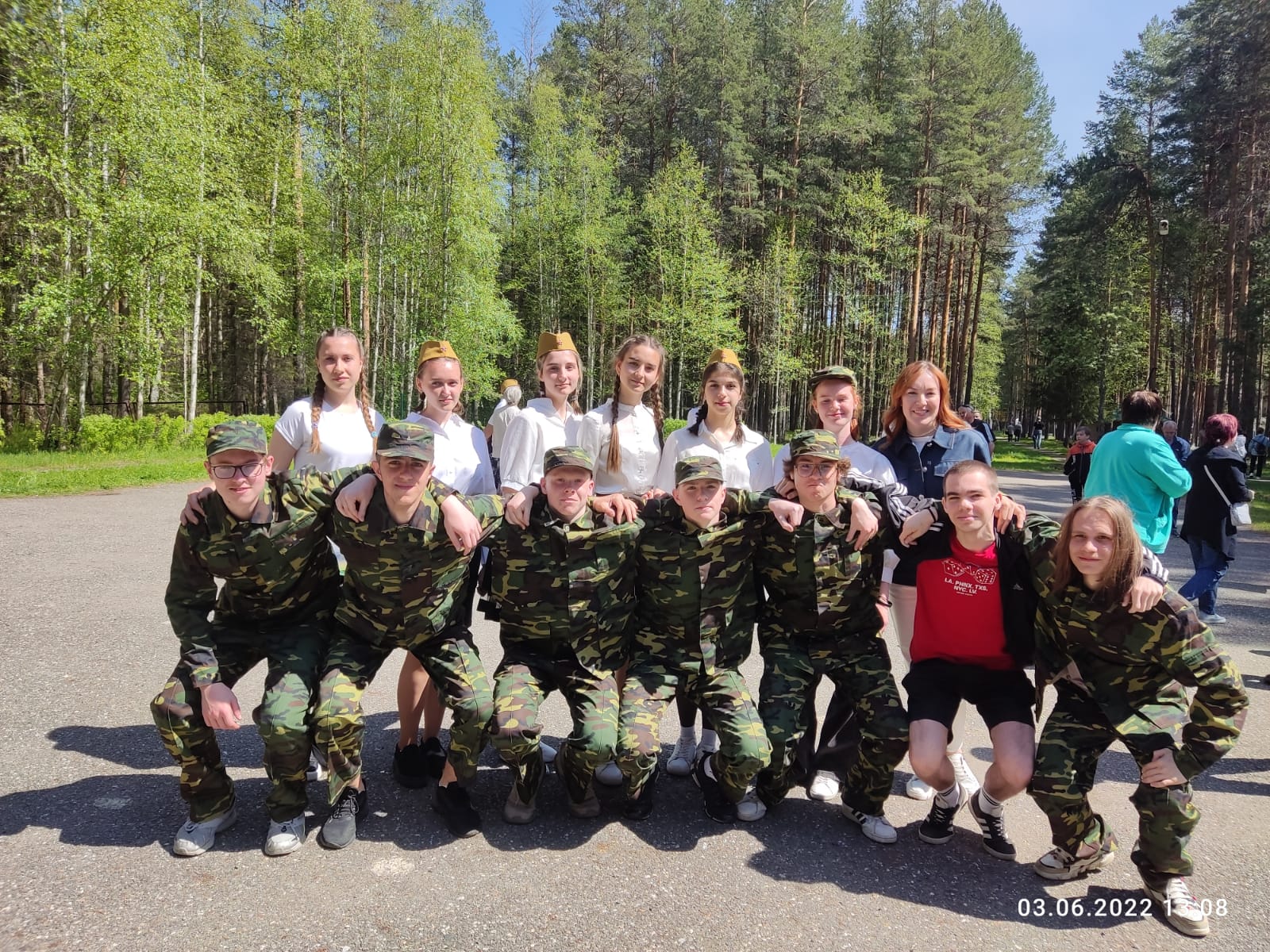 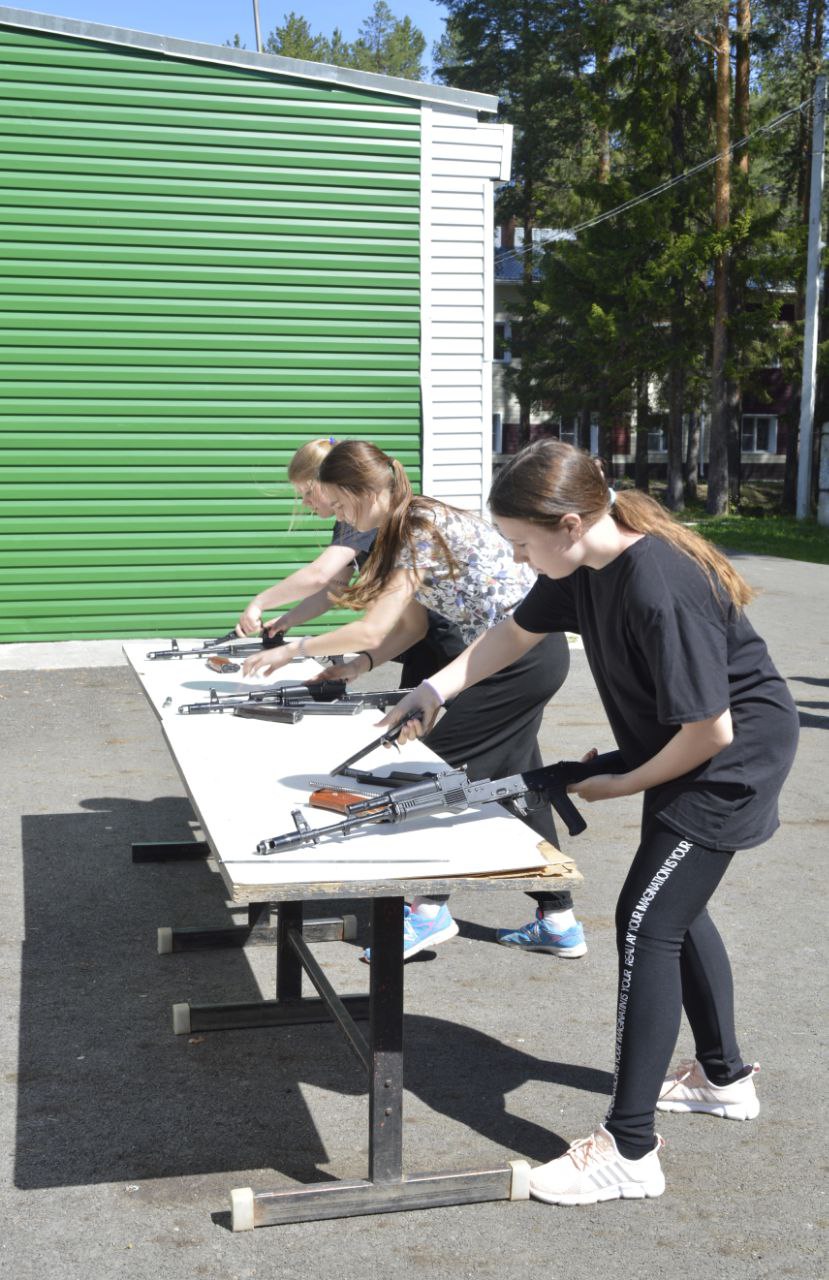 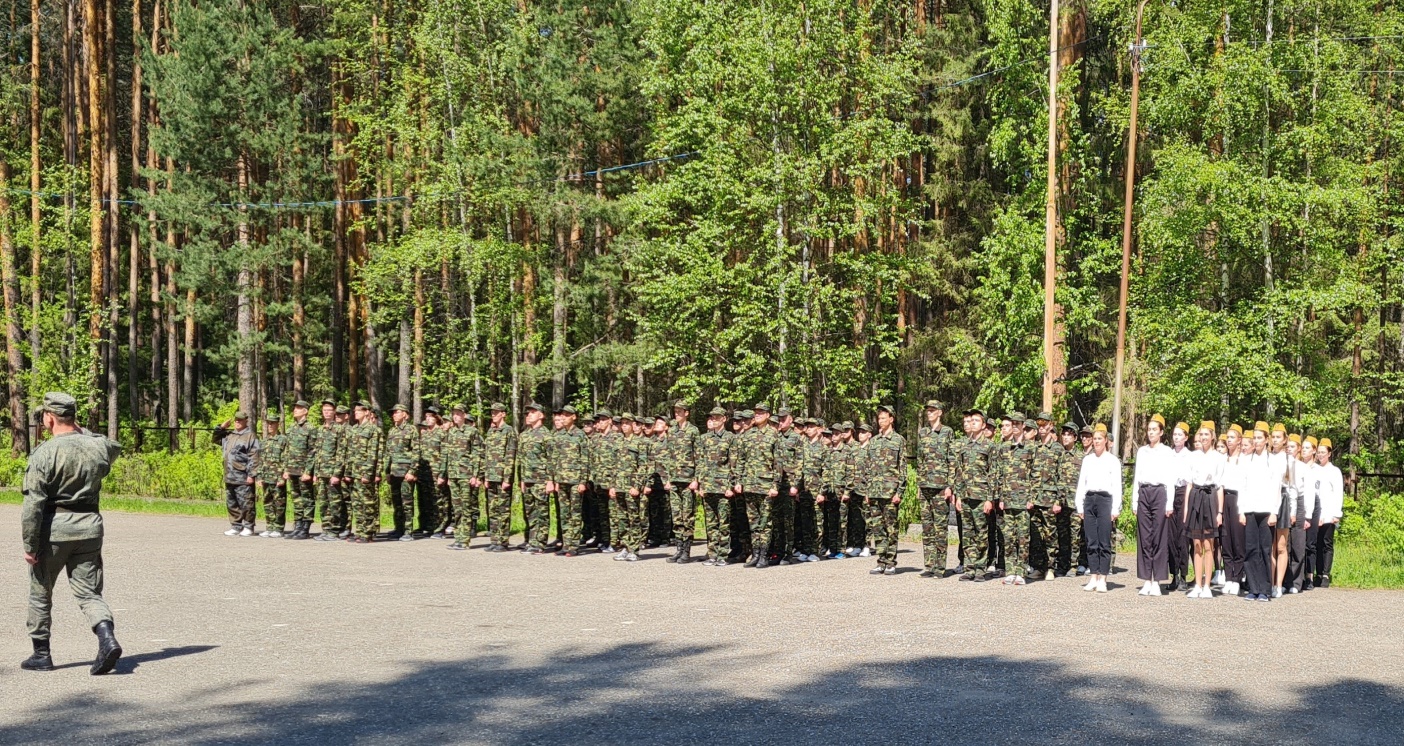 